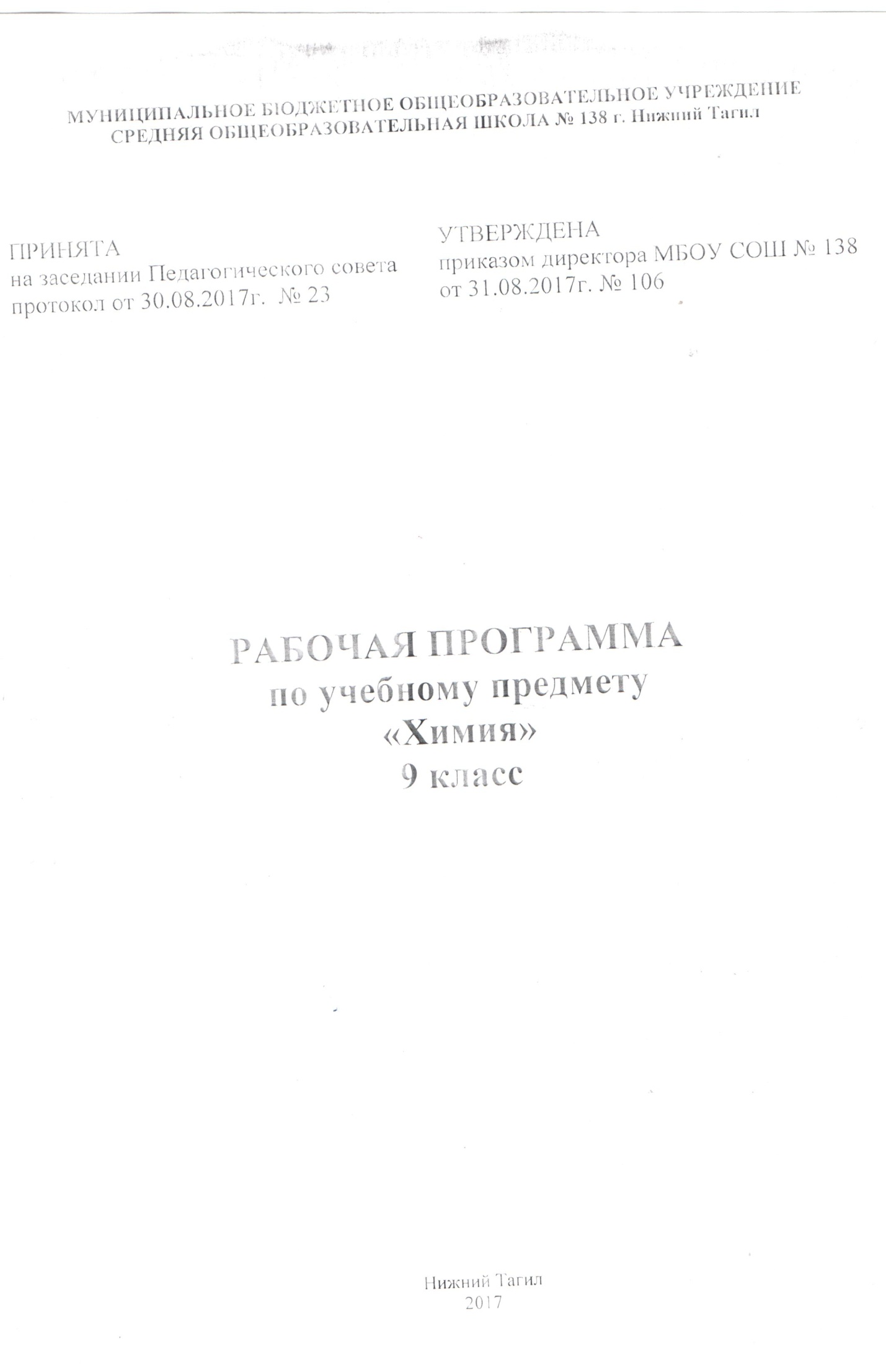 Пояснительная записка Рабочая программа для 9 класса составлена на основе:– Федерального компонента Государственного образовательного стандарта  основного общего образования по химии, утвержденного Приказом Минобразования РФ от 05.03.2004 года № 1089. – Примерной программы основного общего образования по химии.– Программы основного общего образования по химии для 9 класса (авт. О. С. Габриелян) «Курса химии для 8–11 классов общеобразовательных учреждений». – М.: Дрофа, 2006г.Исходными нормативными документами для составления рабочей программы по химии в 8 классе явились следующие:-Закон РФ «Об образовании» от 10.07.1992 № 3266-1 с изменениями и дополнениями.- Федеральный компонент государственных образовательных стандартов стандарта начального, основного общего и среднего (полного) общего образования. ООО «Издательство АСТ», 2004 г. Приказ № 1089 от 05.03. 2004.- Базисный учебный план образовательных учреждений Российской Федерации, утвержденный приказом Минобразования РФ № 1312 от 09.03.2004.- Учебный план школы- Требования к оснащению образовательного процесса в соответствии с содержательным наполнением учебных предметов федерального компонента Государственного образовательного стандарта (проект).Для обязательного изучения учебного предмета «Химия» в 9 классе федеральный базисный учебный план отводит 70 часов, из расчета – 2 учебных часа в неделю.В том числе: контрольных работ – 3, зачёт - 1.практических работ – 5.Измерители уровня знаний, умений и навыков в курсе изучения химии в 8 классе педагогом определены следующие:Устные ответы учащихся на уроках.Выполнение лабораторных и практических работ.Самостоятельные тестовые работы.Тестовые контрольные работы.Программа данного курса химии построена на основе концентрического подхода. Изучение химии на ступени основного общего образования направлено на достижение следующих целей:* усвоение важнейших знаний об основных понятиях и законах химии; химической символике;* овладение умениями наблюдать химические явления, проводить химический эксперимент, производить расчеты на основе химических формул веществ и уравнений реакций;* развитие познавательных интересов и интеллектуальных способностей в процессе проведения химического эксперимента, самостоятельного приобретения знаний в соответствии с возникающими жизненными потребностями;* воспитание отношения к химии как к одному из фундаментальных компонентов естествознания и элементу общечеловеческой культуры;* применение полученных знаний и умений для безопасного использования веществ и материалов в быту, сельском хозяйстве и на производстве, решения практических задач в повседневной жизни, предупреждения явлений, наносящих вред здоровью человека и окружающей среде.УЧЕБНО-ТЕМАТИЧЕСКИЙ ПЛАН 9 класса. Типы уроков:урок ознакомления с новым материалом (УОНМ);урок применения знаний и умений (УПЗУ);комбинированный урок (КУ);урок контроля знаний (КЗ);урок-лекция (Л)урок контроля знаний (К);урок образования понятий (УОП);урок применения законов, понятий на практике (УПП).ОСНОВНОЕ   СОДЕРЖАНИЕ 9 класса (70 часов)МЕТОДЫ ПОЗНАНИЯ ВЕЩЕСТВ И ХИМИЧЕСКИХ ЯВЛЕНИЙ ЭКСПЕРИМЕНТАЛЬНЫЕ ОСНОВЫ ХИМИИ Проведение химических реакций при нагревании.Методы анализа веществ. Качественные реакции на газообразные вещества и ионы в растворе. Получение газообразных веществ.ЭЛЕМЕНТАРНЫЕ ОСНОВЫ НЕОРГАНИЧЕСКОЙ ХИМИИ  (54 часа).Водород, химические свойства, получение. Кислород, химические свойства, получение.Галогены. Хлороводород. Соляная кислота и ее соли.Сера, физические и химические свойства, нахождение в природе. Оксид серы (VI). Серная кислота и ее соли. Окислительные свойства концентрированной серной кислоты. Сернистая и сероводородная кислоты и их соли.Аммиак. Соли аммония. Азот, физические и химические свойства, получение и применение. Круговорот азота. Оксиды азота (II и IV). Азотная кислота и ее соли. Фосфор. Оксид фосфора (V). Ортофосфорная кислота и ее соли.Углерод, аллотропные модификации, физические и химические свойства углерода. Угарный газ – свойства и физиологическое действие на организм. Углекислый газ, угольная кислота и ее соли. Круговорот углерода.Кремний. Оксид кремния (IV). Кремниевая кислота и силикаты. Стекло.Положение металлов в периодической системе химических элементов Д. И. Менделеева.  Понятие о металлургии. Способы получения металлов. Сплавы (сталь, чугун, дюралюминий, бронза). Общие химические свойства металлов: реакции с неметаллами, кислотами, солями. Ряд напряжений металлов. Щелочные и щелочноземельные металлы и их соединения.Алюминий. Амфотерность оксида и гидроксида.Железо. Оксиды, гидроксиды и соли железа (II и III).ДемонстрацииВзаимодействие натрия и кальция с водой.Образцы неметаллов.Аллотропия серы.Получение хлороводорода и его растворение в воде.Распознавание соединений хлора.Кристаллические решетки алмаза и графита.Получение аммиака.Лабораторные опытыЗнакомство с образцами металлов и сплавов (работа с коллекциями).Растворение железа и цинка в соляной кислоте.Вытеснение одного металла другим из раствора соли.Знакомство с образцами металлов, рудами железа, соединениями алюминия.Практические занятияПолучение, собирание и распознавание газов (кислорода, водорода, углекислого газа).Решение экспериментальных задач по теме «Получение соединений металлов и изучение их свойств».Решение экспериментальных задач по теме «Получение соединений неметаллов и изучение их свойств».ПЕРВОНАЧАЛЬНЫЕ ПРЕДСТАВЛЕНИЯ ОБ ОРГАНИЧЕСКИХ ВЕЩЕСТВАХ (10 часов).Первоначальные сведения о строении органических веществ.Углеводороды: метан, этан, этилен. Спирты (метанол, этанол, глицерин) и карбоновые кислоты (уксусная, стеариновая) как представители кислородсодержащих органических соединений.Биологически важные вещества: жиры, углеводы, белки. Представления о полимерах на примере полиэтилена.ДемонстрацииОбразцы нефти, каменного угля и продуктов их переработки.Модели молекул органических соединений.Горение углеводородов и обнаружение продуктов их горения.Образцы изделий из полиэтилена.Качественные реакции на этилен и белки.Практические занятияИзготовление моделей углеводородов.ХИМИЯ И ЖИЗНЬ (6  часов).Химия и здоровье. Лекарственные препараты и проблемы, связанные с их применением.Химия и пища. Калорийность жиров, белков и углеводов. Консерванты пищевых продуктов (поваренная соль, уксусная кислота).Химические вещества как строительные и поделочные материалы (мел, мрамор, известняк, стекло, цемент).Природные источники углеводородов. Нефть и природный газ, их применение.Химическое загрязнение окружающей среды и его последствия.Проблемы безопасного использования веществ и химических реакций в повседневной жизни. Токсичные, горючие и взрывоопасные вещества. Бытовая химическая грамотность. ДемонстрацииОбразцы лекарственных препаратов.Образцы строительных и поделочных материалов.Образцы упаковок пищевых продуктов с консервантами.Практические занятияЗнакомство с образцами лекарственных препаратов.Знакомство с образцами химических средств санитарии и гигиены.Поурочное календарное планирование 9 класс.ТРЕБОВАНИЯ К УРОВНЮ ПОДГОТОВКИ ВЫПУСКНИКОВ ОСНОВНОЙ ОБЩЕОБРАЗОВАТЕЛЬНОЙ ШКОЛЫВ результате изучения химии ученик должензнать / понимать:химическую символику: знаки химических элементов, формулы химических веществ и уравнения химических реакций;важнейшие химические понятия: химический элемент, атом, молекула, относительные атомная и молекулярная массы, ион, химическая связь, вещество, классификация веществ, моль, молярная масса, молярный объем, химическая реакция, классификация реакций, электролит и неэлектролит, электролитическая диссоциация, окислитель и восстановитель, окисление и восстановление;основные законы химии: сохранения массы веществ, постоянства состава, периодический закон;уметь:называть: химические элементы, соединения изученных классов;объяснять: физический смысл атомного (порядкового) номера химического элемента, номеров группы и периода, к которым элемент принадлежит в периодической системе Д. И. Менделеева; закономерности изменения свойств элементов в пределах малых периодов и главных подгрупп; сущность реакций ионного обмена;характеризовать: химические элементы (от водорода до кальция) на основе их положения в периодической системе Д. И. Менделеева и особенностей строения их атомов; связь между составом, строением и свойствами веществ; химические свойства основных классов неорганических веществ; определять: состав веществ по их формулам, принадлежность веществ к определенному классу соединений, типы химических реакций, валентность и степень окисления элемента в соединениях, тип химической связи в соединениях, возможность протекания реакций ионного обмена; составлять: формулы неорганических соединений изученных классов; схемы строения атомов первых 20 элементов периодической системы Д. И. Менделеева; уравнения химических реакций;обращатьсяс химической посудой и лабораторным оборудованием;распознавать опытным путем: кислород, водород, углекислый газ, аммиак; растворы кислот и щелочей, хлорид-, сульфат-, карбонат-ионы;вычислять: массовую долю химического элемента по формуле соединения; массовую долю вещества в растворе; количество вещества, объем или массу по количеству вещества, объему или массе реагентов или продуктов реакции;использовать приобретенные знания и умения в практической деятельности и повседневной жизни для:безопасного обращения с веществами и материалами;экологически грамотного поведения в окружающей среде;оценки влияния химического загрязнения окружающей среды на организм человека;критической оценки информации о веществах, используемых в быту;приготовления растворов заданной концентрации.Формы контроля уровня достижений учащихся и критерии оценки     Оценивание уровня учебных достижений учащихся происходит на основе итогового тестирования, соответствующего по своей структуре единому государственному экзамену. Итоговый тест за курс основной школы (9 класс)Вариант 1Часть АЗаряд ядра атома равен числу 1) протонов2) электронов во внешнем электронном слое3) нейтронов4) энергетических уровней  Свойства оксидов в ряду Al2O3 → SiO2 → P2O5 изменяются от 1) амфотерных к кислотным2) основных к кислотным3) амфотерных к основным4) кислотных к основным Какое из указанных веществ имеет ковалентную полярную связь?1) NaCl2) H2S3) H24) CaCl2В каких соединениях атомы азота и фосфора имеют одинаковое значение степени окисления?1) NH3 и PCl32) NH3 и Ca3P23) NO2и P2O54) NO2и P2O3К оснувным оксидам относится1) оксид магния2) оксид хлора (VII)3) оксид алюминия4) оксид фосфора (V)Сумма коэффициентов в уравнении реакции между алюминием и соляной кислотой равна1) 132) 113) 124) 10Какое уравнение соответствует реакции соединения?1) 2SO2 + O2 = 2SO32) H2S + CаO = CаS + H2O3) SO3 + 2NaOН = Na2SO4 + Н2О4) H2SO4 + Zn = ZnSO4 + H2Электрический ток проводит1) расплав оксида кремния2) расплав серы3) водный раствор аммиака4) водный раствор спиртаПри полной диссоциации 1 моль фосфата натрия в растворе образуется1) 3 моль катионов натрия и 4 моль фосфат-ионов2) 2 моль катионов натрия и 3 моль фосфат-ионов3) 1 моль катионов натрия и 3 моль фосфат-ионов4) 3 моль катионов натрия и 1 моль фосфат-ионовПрактически необратимо протекает реакция ионного обмена между растворами1) хлорида натрия и нитрата меди (II)2) серной кислоты и нитрата бария3) сульфата калия и гидроксида натрия4) нитрата калия и сульфата железа (III)Железо вступает в реакцию с каждым из двух веществ: 1) CuSO4и O22) S и Na2SiO33) MgCl2и H2O4) Na2SO4 и Hg(NO3)2Какое из указанных веществ вступает в реакцию с оксидом фосфора (V)?1) сера2) вода3) оксид углерода (IV)4) оксид углерода (II)С раствором гидроксида бария реагирует каждое из двух веществ:1) оксид меди (II) и гидроксид натрия2) оксид углерода (IV) и соляная кислота3) сероводород и серебро4) кремниевая кислота и водородВ реакцию с разбавленной серной кислотой вступает1) медь2) вода3) нитрат меди (II)4) оксид меди (II)С раствором карбоната калия реагирует1) оксид магния2) оксид углерода (II)3) сульфид меди (II)4) азотная кислотаЧисло связей С-Н в молекуле этилена равно1) 12) 23) 34) 4Верны ли следующие суждения о правилах безопасной работы в химической лаборатории?А. Воспламенившийся бензин тушат водой.Б. При работе с растворами едких веществ необходимо надевать защитные перчатки и очки.1) верно только А2) верно только Б3) верны оба суждения4) оба суждения неверныЧтобы различить растворы хлорида натрия и сульфата калия, следует воспользоваться раствором1) нитрата бария2) гидроксида натрия3) азотной кислоты4) фиолетового лакмусаМассовая доля кислорода в карбонате натрия равна1) 11%2) 24%3) 43%4) 45%Часть 2В ряду химических элементов Si – P – S1) уменьшается число протонов в ядре2) уменьшается электроотрицательность3) увеличивается число электронов во внешнем электронном слое4) увеличивается радиус атомов5) усиливаются неметаллические свойстваОтвет: ___________.Водород вступает в реакцию с1) сульфатом цинка (раствор)2) оксидом меди (II)3) аммиаком4) водой5) кислородомОтвет: ___________.Выберите уравнения реакций, в которых элемент углерод являетсяокислителем.1) C + 2H2 = CH42) 2С + O2 = 2CO3) CO2 + 2Mg = 2MgO + C4) CH4 + 2O2 = CO2 + 2H2O5) C + 2H2SO4 = CO2 + 2H2O + 2SO2Ответ: ___________.Установите соответствие между исходными веществами и продуктами реакции.ИСХОДНЫЕ ВЕЩЕСТВАПРОДУКТЫ РЕАКЦИИA) H2S + O2 →1) → H2SO3Б) H2SO3 + Na2O →2) → SO2 + H2OВ) H2SO4 + NaOH →3) → Na2SO4 + Н2O4) → Na2SO4 + H2O5) → Na2SO3 + H2OОтвет: ___________.Часть 3Напишите уравнения реакций, с помощью которых можно осуществить следующие превращения:CuCl2 → X → Cu(NO3)2 → CuК 27 г раствора с массовой долей хлорида меди (II) 10% добавили избыток раствора сульфида натрия. Определите массу выпавшего осадка.Рекомендации к оцениванию теста     Чтобы оценить выполнение теста, надо подсчитать суммарный балл за тест.За каждое верно выполненное задание с выбором ответа (часть А) или задание с кратким ответом (часть В) выставляется по 1 баллу Количество баллов за каждое выполненное задание с развернутым ответом (часть С) в соответствии с предлагаемыми критериями оценивания ответа составляет до 3 баллов в зависимости от полноты ответа  (см. Приложение).Успешность выполнения работы может быть определена на основе таблиц соответствия школьных оценок и баллов за тест:удовлетворительно      -12-18 баллов;
хорошо                        -19-24 баллов;
отлично                        -25-30 баллов. Предлагаемая  шкала оценок может быть скорректирована с учетом особенностей класса.Система оценивания экзаменационной работы по химииКлючи к итоговому тестуВариант 1 Часть АЧасть 2Задание с кратким ответом считается выполненным верно, если правильно выбраны два варианта ответа. За полный правильный ответ на задания В1 – В4 ставится 2 балла, за неполный правильный – 1 балл, за неверный ответ (или при его отсутствии) – 0 баллов.Для задания В4 неполным правильным ответом считается тот, когда названы 2 из 3-х ответов.Часть 3Задания части 3 оцениваются в зависимости от полноты и правильности ответа.Напишите уравнения реакций, с помощью которых можно осуществить следующие превращения:CuCl2 → X → Cu(NO3)2 → CuК 27 г раствора с массовой долей хлорида меди (II) 10% добавили избыток раствора сульфида натрия. Определите массу выпавшего осадка.Учебно-методический комплект и дополнительная литератураГабриелян О. С. Химия. 9 класс. – М.: Дрофа, 2004 г.Габриелян О. С. Химия. 9 класс. Рабочая тетрадь. – М.: Дрофа, 2005.Габриелян О. С. Тетрадь для лабораторных опытов и практических работ к учебнику Габриеляна « Химия. 9 класс» – М. Дрофа, 2006.Габриелян О. С. Химия 9 класс. Настольная книга учителя. – М.:  Дрофа, 2003.9 класс:Габриелян О. С. Химия. 9 класс. – М.: Дрофа, 2004 г.Габриелян О. С. Химия. 9 класс. Рабочая тетрадь. – М.: Дрофа, 2005.Габриелян О. С. Тетрадь для лабораторных опытов и практических работ к учебнику Габриеляна « Химия. 9 класс» – М. Дрофа, 2006.Габриелян О. С. Химия 9 класс. Настольная книга учителя. – М.:  Дрофа, 2003.Сайты в Интернете:www.goldpages.ruwww.delphiclub.ruwww.chinainfo.ruwww.price-list.kiev.ruwww.zdorove.ruwww.cosmoneus.ruwww.vashdom.ruwww.bb-club.ru№ТемаТемаКоличество часовКоличество часовКоличество часовКоличество часовКоличество часовКоличество часовКоличество часовКоличество часовКоличество часов№ТемаТемаФормы организации учебных занятийФормы организации учебных занятийФормы организации учебных занятийФормы организации учебных занятийФормы организации учебных занятийФормы организации учебных занятийФормы организации учебных занятийФормы организации учебных занятийВсего часов№ТемаТемаУОНМУОНМУОПУППКУПрактичес-кие работыУПЗУК.З.Всего часов9 класс.9 класс.9 класс.9 класс.9 класс.9 класс.9 класс.9 класс.9 класс.9 класс.9 класс.9 класс.1.ВведениеВведение0000300032.Металлы.Металлы.33009311173.Неметаллы.Неметаллы.000215231254.Первоначальные представления об органических веществах.Первоначальные представления об органических веществах.77001111115.Химия и жизнь.Химия и жизнь.4400012076.Повторение.Повторение.000010315Итого: 68 часовИтого: 68 часовИтого: 68 часовИтого: 68 часовИтого: 68 часовИтого: 68 часовИтого: 68 часовИтого: 68 часовЧетверть№ недели(примерная дата)№уроковТема урокаЭлементы содержания ГОСФормы контроляIПовторение (3 ч).Повторение (3 ч).Повторение (3 ч).Повторение (3 ч).Повторение (3 ч).I1 неделя сентября1Характеристика химического элемента по его положению в периодической системе Д. И.Менделеева.Закономерности изменения свойств атомов простых веществ и соединений, образованных химическими элементами в пределах главных подгрупп и периодов периодической системы Д.И. Менделеева.План характеристики химического элемента.Характеристика элемента - металла.Характеристика элемента-неметаллаВходнойI1 неделя сентября2Свойства оксидов, кислот, оснований, солей в свете ТЭД.Кислотный или основный характер оксида и гидроксида элемента как отличительный его признак. Зависимость химических свойств оксидов и гидроксидов элементов побочных подгрупп ПС Д.И.Менделеева от степеней окисления их атомов.ТекущийI2 неделя сентября3Генетические ряды металлов и неметаллов.Генетические ряды металла и неметалла. Классификация химических элементов. Понятие о переходных элементах Понятие амфотерности на примере оксида и гидроксида алюминияТекущий контроль: опрос.IМеталлы. (17 ч.)Металлы. (17 ч.)Металлы. (17 ч.)Металлы. (17 ч.)Металлы. (17 ч.)I3 неделя сентября4Положение элементов-металлов в П.С. Общие физические свойства металлов.Краткий исторический обзор:Век медный – век бронзовый – век железный.Характеристика положения элементов-металлов в периодической системе. Строение атомов металлов.Металлические  кристаллические решетки.Металлическая  химическая связь.Физические свойства металлов простых веществ.Легкие и тяжелые металлы.Черные и цветные металлы. Драгоценные металлы.  I4 неделя сентября5Сплавы.Сплавы и их классификация. Черные металлы: чугуны и стали.Цветные металлы: бронза, латунь, мельхиор, дюралюминий.Характеристика сплавов, их свойства. Значение важнейших сплавовI4 неделя сентября6Химические свойства металлов.Восстановительные свойства металлов. Взаимодействие металлов с кислородом и другими неметалламиопрос, краткие сообщения учащихсяI5 неделя сентября7Химические свойства металлов (продолжение). Ряд активности металлов.Характеристика общих химических свойств металлов на основании их положения в ряду напряжения в свете представления об ОВР.Правила применения электрохимического ряда напряжений при определении возможности взаимодействия с растворами кислот и  солей.Поправки к правилам применения электрохимического ряда напряжения. Металлотермияопрос, работа по карточкам.  I5 неделя сентября8Металлы в природе, общие способы получения металлов.Самородные металлы. Минералы. Руды.Металлургия и ее виды: Пиро-, гидро-, электрометаллургия. Металлотермия. Микробиологические методы получения металловопрос. I1 неделя октября9Общие понятия о коррозии металлов.Коррозия металлов, способы защиты металлов от коррозииопрос. Решение задач и упражнений из раздела «Металлы»I1 неделя октября10Общая характеристика элементов главной подгруппы  I группы. Щелочные металлы.Строение атомов элементов главной подгруппы первой группы. Щелочные металлы - простые вещества. Общие физические свойства щелочных металлов. Химические свойства щелочных металлов: взаимодействие с простыми веществами, с водой. Текущий контроль – опросI2 неделя октября11Соединения щелочных металлов.Природные соединения, содержащие щелочные металлы, способы получения металловТекущий I2 неделя октября12Общая характеристика элементов главной подгруппы  II группы.Строение атомов щелочноземельных металлов. Физические свойства. Химические свойства: взаимодействие с простыми веществами, с водой, с оксидами (магний, кальций и дрТекущийI3 неделя октября13Соединения щелочно-земельных металлов.Важнейшие соединения: оксид кальция – негашеная известь, оксид магния – жженая магнезия, гидроксид кальция, соли (мел, мрамор, известняк, гипс, фосфаты и др.).Применение важнейших соединений. Роль химических элементов кальция и магния в жизнедеятельности живых организмовТекущийI3 неделя октября14Алюминий.Строение атома алюминия. Физические, химические свойства алюминия: взаимодействие с простыми веществами, кислотами; Алюминотермия. Природные соединения алюминия и способы его получения. Области применения алюминияТекущийI4 неделя октября15Соединения алюминия.Соединения алюминия: амфотерность оксида и гидроксида. Важнейшие соли алюминия. Применение алюминия и его соединенийТекущийI4 неделя октября16Железо, физические и химические свойства.Строение атома железа. Степени окисления железа. Физические, химические свойства железа: взаимодействие с простыми веществами, водой, кислотами, солями. Железо в природе, минералы железаТекущий опрос, самостоятельная работаI2 неделя ноября17Генетические ряды железа (II) и железа (III). Важнейшие соли железаСоединения катионов железа: Fe2+   Fe3+Железо – основа современной техники. Понятие коррозии.Роль химического элемента железа в жизнедеятельности живых организмовТекущийI2 неделя ноября18"Получение соединений металлов и изучение их свойств"Правила техники безопасности при выполнении данной работы.Объяснять результаты и записывать уравнения соответствующих реакций в молекулярной и ионной формахП.р. №1II3 неделя ноября19Обобщение и систематизация знаний по теме “Металлы”.Повторение ключевых моментов темы «Металлы»:физические и химические свойства металлов и их важнейших соединенийопрос, выборочная проверка тетрадей с ДЗ.II3 неделя ноября20Контрольная работа №1. по теме «Металлы»К. р. № 1.IIНеметаллы. (25 ч.)Неметаллы. (25 ч.)Неметаллы. (25 ч.)Неметаллы. (25 ч.)II4 неделя ноября21Свойства простых веществ неметаллов. Кислород. ОзонПоложение элементов - неметаллов в ПСХЭ Д.И. Менделеева, особенности строения их атомов. Свойства простых веществ неметаллов. Электроотрицательность как мера неметалличности, ряд электроотрицательности. Кристаллическое строение неметаллов – простых веществ. Аллотропия, состав воздуха. Физические свойства неметаллов. Относительность понятий «металл» - «неметалл».ТекущийII4 неделя ноября22Водород. Водородные соединения неметаллов. Получение водорода.Двойственное положение водорода в периодической системе Д. И. Менделеева. Физические свойства водорода. Химические свойства водорода – окислительные и восстановительные. Применение водорода.Получение, собирание, распознавание водородаТекущийII1 неделя декабря23Галогены.Строение атомов галогенов и их степени окисления. Физические свойства галогенов. Химические свойства галогенов: взаимодействие с металлами, водородом, растворами солей и галогенов. Изменение окислительно-восстановительных свойств у галогенов от фтора к йоду.ТекущийII1 неделя декабря24Галогеноводородные кислоты и их соли.Галогеноводороды. Галогеноводородные кислоты: фтороводородная (плавиковая), хлороводородная (соляная). Бромоводородная, йодоводородная. Галогениды: фториды, хлориды, бромиды, йодиды. Качественные реакции на галогенид-ион.Природные соединения галогеновСамостоятельная работаII2 неделя декабря25Получение галогенов. Биологическое значение и применение галогенов и их соединенийПолучение галогенов электролизом расплавов или растворов солей. Биологическое значение галогенов. Применение галогенов и их соединенийТекущийII2 неделя декабря26 Кислород. Получение кислорода.Кислород в природе. Химические свойства кислорода: взаимодействие с простыми веществами (металлами и неметаллами) Сложными веществами. Горение и медленное окисление. Дыхание и фотосинтез. Получение кислорода. Применение кислородаопросII3 неделя декабря27 Сера.Строение атомов серы и степени окисления серы. Аллотропия серы. Биологическое значение серы. Применение серы. Сам. работаII3 неделя декабря28Оксиды серы, сероводородная кислота.Химические свойства серы: взаимодействие с металлами,  кислородом,  водородом. Демеркуризация. Сера в природе: самородная, сульфидная и сульфатная. Сероводород и сульфиды. Сернистый газ, сернистая кислота, сульфитыопрос.II4 неделя декабря29 Серная и сернистая кислоты.Качественные реакции на сульфат-ионы в растворе.Серная кислота разбавленная и концентрированная. Применение серной кислоты. Соли серной кислоты: глауберова соль, гипс, сульфат бария, медный купорос. Производство серной кислоты. Качественная реакция на сульфат-ионопрос. Выборочная проверкаII4 неделя декабря30Азот.Строение атомов и молекул азота. Свойства азота. Взаимодействие с металлами, водородом и кислородом. Получение азота из жидкого воздуха. Азот в природе и его биологическое значениеопрос.II5 неделя декабря31Аммиак. Получение аммиака.Строение молекулы аммиака. Свойства аммиака: взаимодействие с водой, кислотами, кислородом. Донорно-акцепторный механизм образования связи в ионе аммония..Текущий  контроль-опрос.II5 неделя декабря32Соли аммония.Свойства солей аммония, обусловленные ионом аммония и различными анионами. Разложение солей аммония. Хлорид, нитрат, карбонат аммония и их применениеопрос, работа по карточкам.Проверочная работа2 неделя  января33Оксиды азота. Несолеобразующие кислотные оксиды азота. Оксид азота (IV).  опрос. Самостоятельная работа  по ДМ3 неделя  января34Азотная кислота и ее соли.Свойства азотной кислоты как электролита и как окислителя. Взаимодействие концентрированной и разбавленной кислоты с медью. Применение азотной кислоты. Нитраты, селитрыопрос. Самостоятельная работа  по ДМ3 неделя  января35Фосфор. Оксид фосфораАллотропия фосфора: белый фосфор. Красный фосфор. Свойства фосфора: образование фосфидов, оксида  фосфора (V). Биологическое значение фосфора (фосфат кальция, АТФ, ДНК и  РНК).  Применение фосфора и его соединениеопрос. Самостоятельная работа (2-3 человека)4 неделя  января36Ортофосфорная кислота и ее соли.Фосфорная кислота и три ряда ее солей: фосфаты, гидрофосфаты и дигидрофосфаты. Текущий контроль-опрос.4 неделя  января37Углерод. Алмаз, графит.Строение атома и степень окисления углерода.  Аллотропия углерода: алмаз и графит. Древесный активированный уголь. Адсорбция и ее применение. Химические свойства углерода. Взаимодействие с кислородом, металлами, водородом, с оксидами металлов. Карбиды кальция и алюминия. Ацетилен и метан. Круговорот углерода в природеТекущий1 неделя  февраля38Угарный и углекислый газы. Угольная кислота и ее соли.Оксид углерода (II) или угарный газ: получение, свойства, применение. Оксид углерода (IV) или углекислый газ. Получение, свойства, применение.Угольная кислота и ее соли. Карбонаты и гидрокарбонаты. Превращение карбонатов в гидрокарбонаты и обратно. Понятие жесткости воды и способы ее устранения. Качественная реакция на соли угольной кислотыТекущий контроль-опрос1 неделя  февраля39Получение, собирание и распознавание газов.Правила техники безопасности при выполнении данной работы. Способы собирания газовПр.р№ 2.2 неделя  февраля40Кремний, оксид кремния.Природные соединения кремния: кремнезем, кварц, силикаты, алюмосиликаты, асбест.  Биологическое значение кремния. Свойства кремния: полупроводниковые, взаимодействие с кислородом, металлами, щелочами.Оксид кремния (IV): его строение и свойства. Текущий2 неделя  февраля41Кремниевая кислота. Силикаты.Кремниевая кислота и ее соли. Растворимое стекло. Применение кремния и его соединений. Стекло. ЦементТекущий, опрос.Работа по ДМ.3 неделя  февраля42«Получение соединений неметаллов и изучение их свойств»Правила техники безопасности при выполнении данной работыПр.р №33 неделя  февраля43Решение расчетных задач.Проведение расчетов на основе уравнений реакций: количества вещества, массы или объема по количеству вещества, массе или объему одного из реагентов или продуктов реакции.Текущий4 неделя  февраля44Обобщение и систематизация знаний по теме «Неметаллы»Обобщение, систематизация и коррекция основных вопросов по теме «Неметаллы»фронтальный опрос, работа по карточкам (2-3 человека)Работа по ДМ4 неделя  февраля45Контрольная работа №2 «Неметаллы»К.р. № 2Первоначальные представления об органических веществах (11 ч.)Первоначальные представления об органических веществах (11 ч.)Первоначальные представления об органических веществах (11 ч.)Первоначальные представления об органических веществах (11 ч.)1 неделя марта46Первоначальные сведения о строении органических веществ.Первоначальные сведения о строении органических веществ. Теория витализма.  Ученые, работы которых опровергли теорию витализма.  Понятие об изомерии и гомологическом рядеТекущийОпрос 1 неделя марта47Углеводороды – метан и этан.Строение алканов.  Номенклатура алканов.  Углеводороды: метан, этан, особенности физических и химических свойствОпрос + индивидуальная работа по карточкам.2 неделя марта48Углеводород этилен. Полимеры - полиэтилен.Непредельные углеводороды: этилен. Химическое строение молекулы этилена. Двойная связь. Взаимодействие этилена с водой. Полимеризация. Полиэтилен и его значениеопрос + индивидуальная работа по карточкам.2 неделя марта49«Изготовление моделей углеводородов»Шаростержневые и другие виды моделей молекул веществ.Валентные углы, длины связейП. р.№ 4. 3 неделя марта50Спирты.Спирты и их атомность. Метанол, этанол, этиленгликоль, глицерин – важнейшие представители класса спиртов, их строение и свойства. Понятие о карбонильной группе и альдегидахТекущий опрос.3 неделя марта51Карбоновые кислоты.Карбоксильная группа и общая формула предельных одноосновных карбоновых кислот. Муравьиная и уксусная кислоты - важнейшие представители класса предельных одноосновных карбоновых кислот, их строение и свойстваТекущий4 неделя марта1 неделя апреля52Жиры.Предельные и непредельные жирные кислоты. Жиры как сложные эфиры. Растительные и животные жиры, их применение. Понятие о мылах, синтетических моющих средствахТекущий опрос.IV4 неделя марта1 неделя апреля53Белки.Аминокислоты. Получение и свойства аминокислот. Биологическая роль аминокислот. Пептидная связь и полипептиды. Уровни организации структуры белка. Свойства белков и их биологические функции. Качественные реакцииФронтальный опрос.IV54Углеводы.Углеводы: моносахариды, дисахариды, полисахариды. Глюкоза и фруктоза. Сахароза. Крахмал. ЦеллюлозаТекущий опросIV2 неделя апреля55Обобщение и систематизация знаний по теме «Органические соединения»Отработка теоретического материала в рамках данной темыТекущий опросIV2 неделя апреля56Зачёт по теме «Органические соединения».Зачёт № 1.IVХимия и жизнь (7 ч.)Химия и жизнь (7 ч.)Химия и жизнь (7 ч.)Химия и жизнь (7 ч.)IV3 неделя апреля57Химия и здоровье.Лекарственные препараты; проблемы, связанные с их применением.Состав аспирина, парацетамола, фенацетина, их свойства и действие на организм, способы безопасного применения.Правила техники безопасности при выполнении данной работы. П.р. № 5IV3 неделя апреля58Химия и пища.Калорийность важнейших компонентов пищи: белков, жиров, углеводов. Консерванты пищевых продуктов (поваренная соль, уксусная кислота).Конспект.Самост. поиск хим. информации с использованием разл. источниковIV4 неделя апреля 59Химические вещества как строительные и поделочные материалы.Важнейшие строительные и поделочные материалы (мел, мрамор, известняк, стекло, цемент).Конспект.Самост. поиск хим. информации с использованием разл. источниковIV4 неделя апреля 60Бытовая химическая грамотность. «Знакомство с образцами химических средств санитарии и гигиены»Правила техники безопасности при выполнении данной работыКонспект.Самост. поиск хим. информации с использованием разл. источниковIV1 неделя мая61 Химическое загрязнение окружающей среды и его последствия.Виды химического загрязнения гидросферы, атмосферы, почвы и его последствияЗащита проектов.IV1 неделя мая62Проблемы безопасного использования веществ и химических реакций в повседневной жизни.Токсичные, горючие и взрывоопасные вещества. Бытовая химия.Тестирование по правилам ТБ.IV2 неделя мая63Природные источники углеводородов. Нефть и природный газ.Состав и переработка нефти. Природный газ, их применение.Решение задач с экологическим содержаниемIVПовторение  основных вопросов курса 9 класса (5 часа)Повторение  основных вопросов курса 9 класса (5 часа)Повторение  основных вопросов курса 9 класса (5 часа)Повторение  основных вопросов курса 9 класса (5 часа)IV2 неделя мая64Закономерности изменения свойств элементов в П.С.Обобщение и систематизация знанийТекущийIV3 неделя мая65Классификация химических реакций.Обобщение и систематизация знаний.ТекущийIV3 неделя мая66Классификация и свойства неорганических  и органических веществ.Простые и сложные вещества, металлы, неметаллы, оксиды, основания, кислоты, соли. Строение, номенклатура органических веществ. Обобщение и систематизация знанийТекущийIV4 неделя мая67Итоговый тест.К.р. № 3IV4 неделя мая68Подведение итогов работы за год.АБВ№ заданияответ№ заданияответА11А111А21А122А32А132А42А144А51А154А61А164А71А172А83А181А94А194А102№ заданияВ1(20)В2(21)В3(22)В4(23)Ответ352513254Элементы ответаБаллНаписаны уравнения реакций, соответствующие схеме превращений:1) CuCl2 + 2NaOH = Cu(OH)2↓ + 2NaCl2) Cu(OH)2 + 2HNO3 = Cu(NO3)2 + 2H2O3) Cu(NO3)2 + Fe = Cu + Fe(NO3)2Ответ правильный и полный, включает все названные элементы3Правильно записаны 2 уравнения реакций2Правильно записано 1 уравнение реакции1Все элементы ответа записаны неверно0Элементы ответаБалл1) Составлено уравнение реакции:CuCl2 + Na2S = CuS↓ + 2NaCl2) Рассчитана масса и количество вещества хлорида меди (II),содержащегося в растворе:m (CuCl2) = m(p-pа) • ω/100 = 27 • 0,1 = 2,7 (г)n (CuCl2) = m (CuCl2)/ M (CuCl2) = 2,7 : 135 = 0,02 (моль)3) Определена масса вещества, выпавшего в осадок:по уравнению реакции n (CuCl2) = n (CuS ) = 0,02 (моль)m (CuS ) = n (CuS) • M(CuS) = 0,02• 96 = 1,92 (г)Ответ правильный и полный, включает все названные элементы3Правильно записаны 2 уравнения реакций2Правильно записано 1 уравнение реакции1Все элементы ответа записаны неверно0